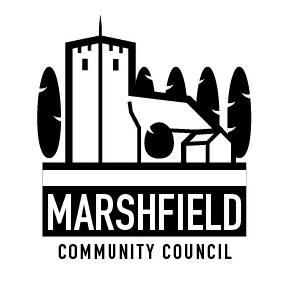                                 Serving the Communities of Castleton and Marshfield            Chairman: Ms Cath Davis      Clerk: Mr G C Thomas  4 Kenilworth Road Newport South Wales NP19 8JQ                         Tel: 01633 375812	                        e-mail:marshfieldcommunitycouncil@gmail.comDear CouncillorThe monthly meeting of Marshfield Community Council will be held on TUESDAY 9th November 2021 commencing at 7:15p.m.  The meeting will be held remotely via  Zoom.Members of public and press are welcome to join the meeting by following the joining instructions below. If required, written representations can be emailed to the Clerk by Monday 8th November, to be brought up under item 5 of the agenda.Yours sincerelyG C ThomasClerkJoin Zoom Meeting
https://us02web.zoom.us/j/84004846568?pwd=YTZHVnFwOFFzOVZOWkJKQ3pJc0pZUT09

Meeting ID: 840 0484 6568
Passcode: 404609

One tap mobile/Dial by Your Location

+44 330 088 5830
+44 131 460 1196
+44 203 481 5237
+44 203 481 5240
+44 203 901 7895
+44 208 080 6591
+44 208 080 6592


Meeting ID: 840 0484 6568
Passcode: 404609
Find your local number: https://us02web.zoom.us/u/kbkgpPen3LAGENDA1ApologiesTimeAllocated1Apologies2Declaration of interests13To meet candidates interested in becoming a Member of Marshfield Community Council and to decide on co-option to fill vacancies.104Police Matters:a) To review Speed Watch teams, forms and equipment.b) Update on car racing at Celtic Way.c) Other police matters.105Time allowed for members of public to speak (In line with Standing Order on Public Participation in Meetings). Please email the Clerk with any matters to be put to the Council by Monday 8th November, 2021.156To confirm the minutes of the monthly Council meeting held on 12th October 2021.57Review of matters arising from the Council meeting held on 12th October 2021158To discuss the arrangements of future Marshfield Community Council meetings.109To receive an update from the Community Engagement Working Group including consideration of a printed newsletter.1010To receive an update from the Training Working Group.1011To receive a presentation from Councillor John Holland to provide an update for the Assault Course/Trim Trail Working Group.1012To receive a proposal to write to Newport CC concerning a blocked footpath at Mallards Reach and to employ Cardiff Conservation Volunteers to assist with maintenance of the Castleton circular walk.513Financial Matters:a) To put forward ideas for how to spend the £2500 reimbursement from the Living Levels Landscape Partnership.b) To consider the installation of three picnic benches purchased for Marshfield Village Hall.c) Invoices and payments.d) Other financial matters.1514Planning Matters:a) To receive a proposal for the Council’s Planning Committee to develop a strategic plan for the Marshfield Community Council area.b) To confirm observations for the following planning applications: -MCC 968 – Conex 21/0957Proposal: Single storey conservatory extension to rear elevation.Site: 209a Marshfield Road, Cardiff, CF3 2TUMCC 969 – Conex 21/0981Proposal: Extension on top of existing garage, ground floor infill/porch extension and internal alterations.Site: 8 Mallards Reach, Marshfield, CF3 2PRc) Other planning matters.515To consider the vacant office of Chairman of the Allotment Committee516Correspondence.517Communication:a) To agree items to be included in the monthly communication to residents in the Marshfield Mail and any posts required to the Community Council website. 518Any other business.5The next Monthly Council meeting is scheduled for Tuesday 14th December 2021. 